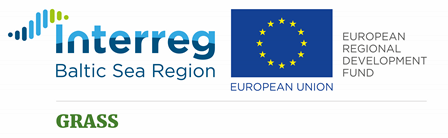 TIRGUS IZPĒTES NOTEIKUMI Normatīvo aktu prasību apkopošana un izvērtēšana attiecībā uz jūras makroaļģu izmantošanu pārtikā un dzīvnieku barībaiRīgā, 2019. gada 11. oktobrīTIRGUS IZPĒTES VEICĒJSPAKALPOJUMSIepirkuma priekšmets ir Latvijā spēkā esošo normatīvo aktu prasību apkopošana un izvērtēšana attiecībā uz jūras makroaļģu izmantošanu pārtikā un dzīvnieku barībai saskaņā ar tehnisko specifikāciju projektā R097 (turpmāk – Iepirkuma priekšmets).Iepirkuma priekšmets ir aprakstīts tirgus izpētes noteikumu (turpmāk – noteikumi) 1.pielikumā „Tehniskā specifikācija”.Iepirkuma priekšmets tiek finansēts no INTERREG Baltijas jūras reģiona programmas 2014.-2020. gadam līdzfinansētā projektā Nr. R097 „Baltijas jūras aļģu ilgtspējīga izmantošana“ (,,GRASS’’).Pakalpojuma sniegšanas termiņš: atbilstoši noteikumu 1. pielikumā norādītajam.PRASĪBAS PRETENDENTAMPakalpojuma izpildei pretendents nodrošina juristu, kam ir vismaz maģistra grāds tiesību zinātnēs un iepriekšējo piecu gadu laikā (2014., 2015., 2016., 2017., 2018. vai 2019. gadā līdz piedāvājuma iesniegšanai) ir pieredze darbā ar pārtikas apriti un dzīvnieku barības ražošanu reglamentējošiem normatīvajiem aktiem (gan Eiropas Savienības regulām un lēmumiem, gan Latvijas normatīvajiem aktiem), ko var pierādīt ar veiktajiem pētījumiem, sniegtajiem pakalpojumiem vai publikacijām. PIEDĀVĀJUMA IZVĒLES KRITĒRIJSPiedāvājuma izvēles kritērijs ir saimnieciski visizdevīgākais piedāvājums. PIEDĀVĀJUMA IESNIEGŠANAS NOTEIKUMIPiedāvājumu iesniedz līdz 2019. gada 18. oktobra pulksten 17.00, nosūtot aizpildītu pieteikuma formu (2. pielikums) un pievienojot skenētus/fotografētus jurista izglītību apliecinošus dokumentus uz e-pastu: ligita.kokaine@kurzemesregions.lv.5. PIEDĀVĀJUMA IZVĒRTĒŠANA, LĒMUMA PIEŅEMŠANA UN IEPIRKUMA LĪGUMA SLĒGŠANA5.1. Piedāvājuma izvērtēšanas pamatnoteikumiPēc piedāvājumu iesniegšanas termiņa beigām notiks piedāvājumu izskatīšana un izvērtēšana. Tirgus izpētes veicējam, pēc piedāvājumu saņemšanas, ir tiesības veikt sarunas ar pretendentiem par piedāvājumu uzlabošanu un iepirkuma līguma noteikumiem. Tirgus izpētes veicējam jebkurā brīdī līdz galīgā lēmuma pieņemšanai par tirgus izpētes rezultātiem ir tiesības uzaicināt citus pretendentus iesniegt piedāvājumus, kā arī uzaicināt viņus uz sarunām. Tirgus izpētes veicējam ir tiesības sarunas veikt tikai ar tiem pretendentiem, kuru iesniegtie piedāvājumi ir potenciāli visizdevīgākie. Tirgus izpētes veicējs ir tiesīgs uzsākt sarunas arī ar pretendentu, ar kuru iepriekš sarunas netika veiktas.Tirgus izpētes veicējs lūdz pretendentus, ar kuriem notikušas sarunas, apstiprināt savu gala piedāvājumu, ja uzskata, ka ir iegūts tā vajadzībām atbilstošs piedāvājums. No iesniegtajiem piedāvājumiem tiks izvēlēts saimnieciski izdevīgākais piedāvājums, kas tiek noteikts salīdzinot piedāvātā jurista pieredzi un piedāvātās cenas.Tirgus izpētes veicējam ir tiesības pārtraukt tirgus izpēti, ja piedāvātā cena pārsniedz tirgus izpētes veicēja budžeta iespējas vai ja nav iespējams saņemt Tirgus izpētes veicējam vajadzībām atbilstošu piedāvājumu. Ja pretendents, kurš ir iesniedzis noteikumu prasībām atbilstošu piedāvājumu, ir atzīts par uzvarētāju tirgus izpētē, nenoslēdz iepirkuma līgumu, Tirgus izpētes veicējam ir tiesības izvēlēties nākamo piedāvājumu ar zemāko cenu.5.2. Tirgus izpētes rezultātu paziņošanaTirgus izpētes veicējs informē visus pretendentus par tirgus izpētes rezultātiem.5.3. Iepirkuma līguma slēgšanaPasūtītājs slēdz iepirkuma līgumu ar pretendentu, pamatojoties uz Tehnisko specifikāciju, pretendenta iesniegto piedāvājumu, saskaņā ar šādiem noteikumiem, ja Tirgus izpētes veicējs un pretendents sarunās nav vienojušies par citiem noteikumiem:Piedāvātā pakalpojuma cena bez pievienotās vērtības nodokļa ir nemainīga visā iepirkuma līguma darbības laikā;Pakalpojumu sniedz piedāvātais jurists vai juristi un tiek norādīts/norādīti arī kā darba autors/autori. Pakalpojuma sniedzējam nav tiesības izmantot Pakalpojuma sniegšanā ar Pasūtītāju nesaskaņotus speciālistus vai mazāk kvalificētus speciālistus/personālu.  Pasūtītāji norēķinās ar izpildītāju 15 dienu laikā no rēķina izrakstīšanas un pieņemšanas – nodošanas akta parakstīšanas dienas;Pasūtītājam ir tiesības samazināt izpildītājam veicamo maksājumu par pakalpojuma sniegšanu, ja pakalpojums nav bijis nodrošināts atbilstoši Tehniskajai specifikācijai. Pieņemšanas un nodošanas aktā tiek fiksētas atkāpes no Tehniskajā specifikācijā noteiktajām prasībām. Izmaksas tiek aprēķinātas, veicot attiecīgo pakalpojumu sniedzēju cenu aptauju, vai pieaicina nozares lietpratēju, kas var noteikt izmaksu apmēru. Izpildītājs var izteikt iebildumus pret izmaksu apmēru, bet, ja Puses nevar vienoties pasūtītāju noteiktā termiņā par izmaksu apmēru, pasūtītājiem ir tiesības nepieņemt attiecīgos pakalpojumus un neveikt to apmaksu.Iepirkuma līguma slēgšanas laiks tiks noteikts, pretendentam un Tirgus izpētes veicējam vienojoties.pielikums TEHNISKĀ SPECIFIKĀCIJAPROJEKTA APRAKSTS Projekta mērķis ir uzlabot zināšanas un paaugstināt kapacitāti makroaļģu audzēšanā un izmantošanā Baltijas jūras reģionā, īpaši publiskajā sektorā. Detalizēta informācija par projektu pieejama saitē: https://www.kurzemesregions.lv/projekti/vides-aizsardziba/grass/ Detalizēts pakalpojuma apraksts sniegts darba uzdevumā. Latvijā spēkā esošo normatīvo aktu prasību apkopošana un izvērtēšana attiecībā uz jūras makroaļģu izmantošanu pārtikā un dzīvnieku barībai ir nepieciešama, lai sagatavotu informāciju projekta ietvaros plānotajam ziņojumam par regulējumu makroaļģu izmantošanai pārtikā un dzīvnieku barībai Baltijas jūras reģionā, kā arī sagatavotu viegli saprotamu palīgmateriālu potenciālajiem makroaļģu produktu ražotājiem par prasībām attiecībā uz makroaļģu izmantošanu pārtikā un dzīvnieku barībai Latvijā un priekšlikumus regulējuma uzlabošanai. DARBA UZDEVUMSVeikt normatīvo aktu prasību apkopojumu un izvērtēšanu attiecībā uz jūras makroaļģu izmantošanu pārtikā Latvijā, izvērtējot tādus aspektus kā attiecīgas saimnieciskās darbības reģistrācija, pārtikas drošums, nekaitīgums un higiēnas prasības, konkrēto aļģu izmantošanas iespējamība pārtikā un/vai uztura bagātinātājos, produktu sastāvs, marķējums, izvērtēšana pirms laišanas tirgū utt.;  Veikt normatīvo aktu prasību apkopojumu un izvērtēšanu attiecībā uz jūras makroaļģu izmantošanu dzīvnieku barībai Latvijā, izvērtējot prasības dzīvnieku barības ražošanai no jūras makroaļģēm un izplatīšanai, konkrēto aļģu izmantošanas iespējamība dzīvnieku barībai atbilstoši dzīvnieku barības aprites uzraudzības jomu regulējošiem normatīvajiem aktiem;Izvērtēt jūras makroaļģu produktu bioloģiskās sertifikācijas iespējas, t.sk. gan tādu produktu, kas ražoti no jūrā ievāktām aļģēm, gan tādu, kas ražoti no krastā izskalotajām aļģēm;Sagatavot rokasgrāmatu - palīgmateriālu potenciālajiem pārtikas un/vai barības ražotājiem par prasībām Baltijas jūrā sastopamo un iegūstamo makroaļģu (atbilstoši pievienotajam sarakstam) izmantošanai pārtikā un barības ražošanā Latvijā. Rokasgrāmatas mērķis ir komplicēto normatīvo aktu prasību apkopošana un attēlošana viegli saprotamā un uzskatāmā veidā. Rokasgrāmatas apjoms – ne vairāk kā 20 lapas;  Izstrādāt ieteikumus normatīvā regulējuma uzlabošanai attiecībā uz jūras makroaļģu izmantošanu pārtikā; Piedalīties ne vairāk kā divos (2) projekta pasākumos (līdz 04.2020.) ar prezentāciju par normatīvo aktu prasību apkopojumu un izvērtēšanu attiecībā uz jūras makroaļģu izmantošanu pārtikā un dzīvnieku barībā, detalizēti prezentācijas saturu saskaņojot ar Pasūtītāju;Veicot normatīvo aktu prasību apkopojumu un izvērtēšanu, ņemt par pamatu Baltijas jūrā sastopamo, potenciāli audzējamo vai izskaloto makroaļģu sugu sarakstu (skatīt sarakstu), izvērtējot normatīvo aktu prasības attiecībā uz pārtikas drošumu un nekaitīgumu katrai sarakstā iekļautajai makroaļģu sugai, un sagrupējot tās atkarībā no normatīvajos aktos noteiktajām prasībām attiecībā uz šo sugu izmantošanu pārtikā un dzīvnieku barībai; Pirms rokasgrāmatas un ieteikumu nodošanas Pasūtājam, Izpildītājam ir jāveic sagatavoto materiālu saskaņošana ar Pārtikas un veterināro dienestu, lai novērstu iespējamās neatbilstības un, ja nepieciešams, veiktu korekcijas. Saskaņošanu var veikt elektroniski, nosūtot informāciju e-pastā un saņemot Pārtikas un veterinārā dienesta atbildīgo speciālistu pozitīvu viedokli, vai organizējot klātienes tikšanos. Saskaņošanas procesā Izpildītājam ir jānodrošina Pasūtītāja informēšana un iesaiste elektroniski vai klātienē, atkarībā no Izpildītāja izvēlētās pieejas. Sagatavotos materiālus (rokasgrāmatu un ieteikumus) Izpildītājs iesniedz elektroniskā formātā docx, un .pdf formātā, latviešu un angļu valodā (katru atsevišķi). Pakalpojumu sniegšanas termiņš: 3 mēneši no līguma noslēgšanas dienas. Aļģu sarakstsSārtaļģesHildenbrandia rubraCoccotylus truncatus/Phyllophora brodiaei/Phyllophora truncataFurcellaria lumbricalisCeramium tenuicorneCeramium virgatum/Ceramium rubrum/Ceramium nodolosumPolysiphonia fucoides/Polysiphonia nigrescensPolysiphonia fibrillosa/Polysiphonia violaceaRhodomela confervoidesBrūnaļģesBattersia arcticaPylaiella littoralisEctocarpus siliculosusElachista fucicolaEudesme virescensPseudolithoderma spp.Dictyosiphon foeniculaceusStictyosiphon tortilisScytosiphon lomentariaChorda filumFucus vesiculosus Fucus radicansZaļaļģes Ulva flexuosaUlva intestinalisUlva linzaUlva proliferaUlva clathrataUlothrix subflaccidaUlothrix zonataMonostroma grevillei/Ulvopsis grevilleiUrospora penicilliformisCladophora aegagropilaCladophora fractaCladophora glomerataCladophora rupestrispielikumsPIETEIKUMSNormatīvo aktu prasību apkopojums un izvērtēšana attiecībā uz jūras makroaļģu izmantošanu pārtikā un dzīvnieku barībaiPretendents: Pretendents apliecina, ka nav tādu apstākļu, kuri liegtu iesniegt piedāvājumu un pildīt Tehniskajā specifikācijā norādītās prasības.Pretendents apņemas sagatavot Latvijā spēkā esošo normatīvo aktu prasību apkopojumu un veikt izvērtēšanu attiecībā uz jūras makroaļģu izmantošanu pārtikā un dzīvnieku barībai saskaņā ar darba uzdevumu.Iesniedzot pieteikumu, pretendents piekrīt, ka Tirgus izpētes veicējs komunikācijai ar pretendentu izmantos šajā pieteikumā norādīto elektroniskā pasta adresi un telefona numuru. Pretendenta pārstāvis:Piedāvājums derīgs bez paraksta. PasūtītājsKurzemes plānošanas reģionsJuridiskā adreseAvotu iela 12, Saldus, Saldus novads, LV-3801Reģistrācijas Nr.90002183562KontaktiBirojs: Valguma iela 4a, Rīga, LV-1048KontaktpersonaLigita Kokaine , tālr. 26586604, e-pasts: ligita.kokaine@kurzemesregions.lvNosaukums/Vārds, uzvārds:Nosaukums/Vārds, uzvārds:Reģistrācijas numurs/ personas kods:Reģistrācijas numurs/ personas kods:Juridiskā adrese/ deklarētā dzīvesvietas adrese:Juridiskā adrese/ deklarētā dzīvesvietas adrese:E-pasts:E-pasts:Kontaktpersona :Telefona numurs: Piedāvātā jurista pieredzes apraksts darbā ar pārtikas apriti un dzīvnieku barības ražošanu reglamentējošiem normatīvajiem aktiem (gan Eiropas Savienības regulām un lēmumiem, gan Latvijas normatīvajiem aktiem). Norāda veiktos pētījumus, sniegtos pakalpojumus un publikācijas. Pievieno vismaz trīs atsauksmes, kas apliecina minēto pieredzi. PozīcijaCena bez PVN, EURCena ar PVN, EURNormatīvo aktu prasību apkopojums un izvērtēšana attiecībā uz jūras makroaļģu izmantošanu pārtikā un dzīvnieku barībai Vārds, UzvārdsIeņemamais amatsVieta, datums